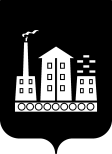 АДМИНИСТРАЦИЯ ГОРОДСКОГО ОКРУГА СПАССК-ДАЛЬНИЙ РАСПОРЯЖЕНИЕ20 августа 2019 г.             г. Спасск-Дальний, Приморского края                    № 389-ра       Об обеспечении безопасности дорожного движения при проведении культурно-массовых мероприятий, посвященных 80 - летию  со дня образования  акционерного  общества «Приморавтотранс»	В соответствии с Федеральным законом от 06 октября 2003 г.  № 131-ФЗ «Об общих принципах организации местного самоуправления в Российской Федерации»,  на основании статьи 30 Федерального закона от 08 ноября 2007 г.     № 257-ФЗ «Об автомобильных дорогах и о дорожной  деятельности в Российской Федерации и о внесении изменений  в отдельные законодательные акты Российской Федерации», Правил дорожного движения Российской Федерации, утвержденных постановлением Совета Министров – Правительства Российской Федерации от 23 октября . № 1090, раздела 5 Порядка осуществления временных ограничений или прекращения движения транспортных средств по автомобильным дорогам регионального или межмуниципального, местного значения в Приморском крае, утвержденного постановлением Администрации Приморского края от 11 апреля 2012 г. № 87-па, Устава городского округа Спасск-Дальний, а также в связи с проведением культурно-массовых мероприятий, посвященных 80-летию со дня образования акционерного общества «Приморавтотранс», в целях обеспечения охраны общественного порядка и  безопасности дорожного движения: 1. Перекрыть движение транспортных средств 04 сентября 2019 года с      08.00 час.  до 11.00 час. по ул. Ленинская от перекрестка ул. Борисова –                  ул. Ленинская до  ул. Ленинская, 30 (гостиница «Лотос»).2. Для обеспечения беспрепятственного движения транспортных средств в период ограничения движения на указанном участке дороги установить объездные пути по ул. Парковая.3. Рекомендовать межмуниципальному отделу МВД России «Спасский» (Ягодинец) обеспечить безопасность дорожного движения и охрану общественного порядка во время  проведения праздничных мероприятий.  4. Начальнику отдела дорожного хозяйства, транспорта и благоустройства по управлению жилищно-коммунального хозяйства Администрации городского округа Спасск-Дальний В.А. Голубцову организовать установку знаков дорожного движения 3.2 «Движение запрещено» в соответствии с Правилами дорожного движения Российской Федерации. 5. МБУ «Наш город» (Барон) установить дорожные знаки 3.2 «Движение запрещено».6. Административному управлению Администрации городского округа  Спасск-Дальний (Моняк) разместить настоящее распоряжение на официальном сайте городского округа Спасск-Дальний.7. Контроль за исполнением настоящего распоряжения возложить на Первого заместителя главы Администрации городского округа Спасск-Дальний                  Митрофанова О.А.Глава городского округа Спасск-Дальний	                 В.В. Квон